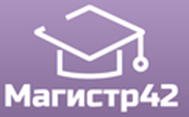 Всероссийский проект конкурсовметодических разработок уроков и внеклассных мероприятийдля педагогов и обучающихся.«Лучший формат урока(занятия)»2017-2018 учебного годаПубликуются списки победителей и призеров конкурса.Остальные участники получат сертификаты за участие.Рассылка наградных документов (до 10 октября 2018 года).Приказ № 82 от 28.09.2018г.№ п/пФИОРЕГИОН1Андышева Лариса АнгелеевнаРеспублика Алтай2Бушаева Надежда ВасильевнаРеспублика Алтай3Щелёва Галина АндреевнаРеспублика Алтай4Тарунова Людмила ЛеонидовнаАрхангельская область5Тучанская Вера ВасильевнаВологодская область6Малкова Анна НиколаевнаВологодская область7Алексеева Альбина ВикторовнаГ. Иркутск8Бедушвиль Татьяна АлександровнаГ. Иркутск9Декопова Юлия НиколаевнаБочкина Анна ИвановнаГринченко Марина ЮрьевнаГ. Краснодар10Сиргиенко Татьяна АлександровнаГ. Краснодар11Афанасьева Елена СергеевнаМосковская область12Хохлова Ирина ВладимировнаСаратовская область13Морозова Елена ИвановнаСвердловская область14Белогорская Татьяна НиколаевнаЧелябинская область